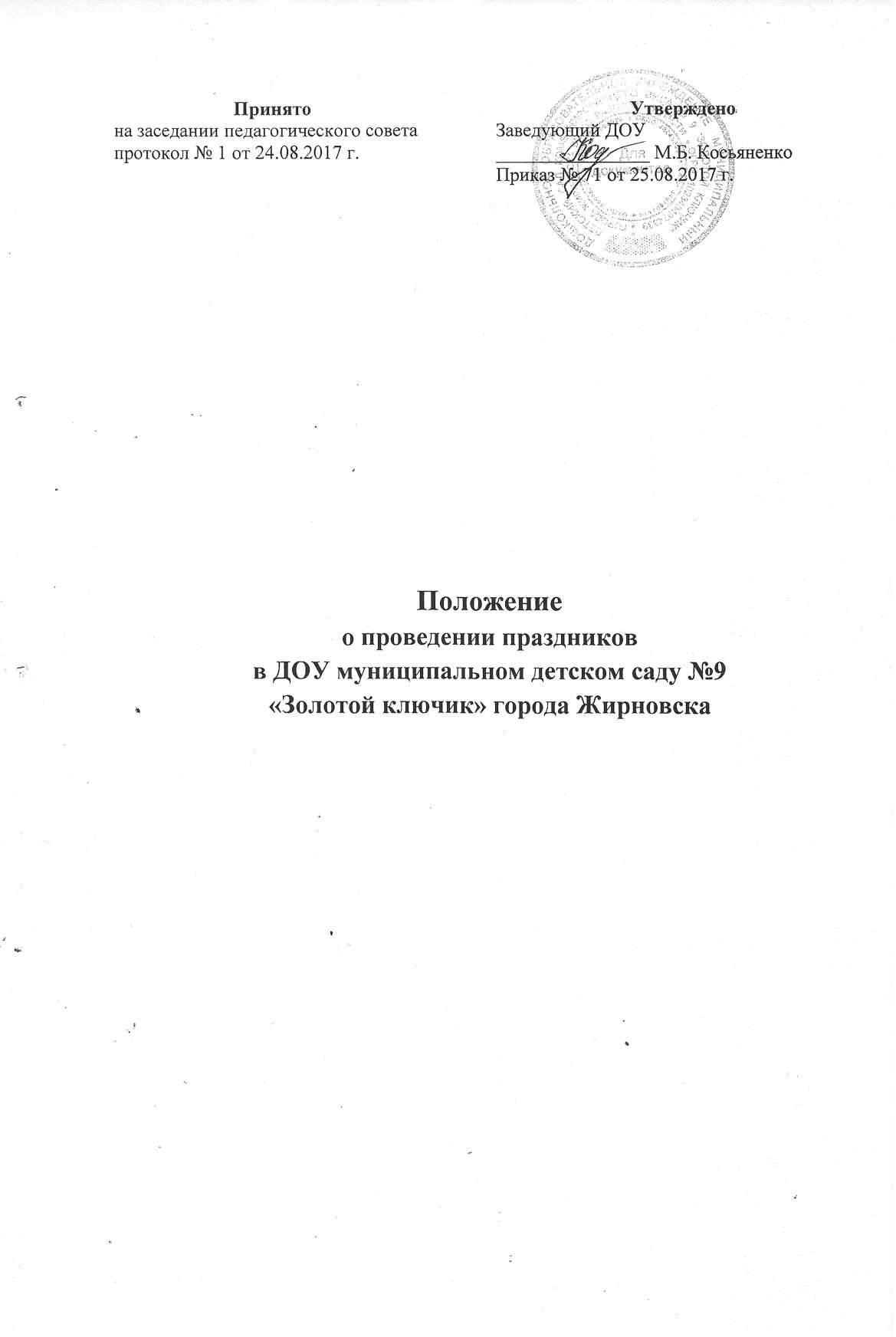 Положениео проведении праздниковв ДОУ муниципальном детском саду №9«Золотой ключик» города Жирновска1. Общие положения1.1. Праздничные утренники (Осенины, Новый год, 23 февраля, 8 марта, выпускной) в вДОУ муниципальном детском саду №9 «Золотой ключик» города Жирновска (далее – ДОУ) являются традиционными для всех возрастных групп и проводятся ежегодно.1.2. Настоящее положение определяет цели, задачи, организацию и проведение утренников в ДОУ. 2. Цель проведения утренников2.1. Основной целью проведения утренников является поддержание и укрепление традиции празднования знаменательных дат  в России.3. Основные задачи3.1. Организация и проведение праздников преследует за собой решение основных задач:системность взаимодействия воспитателей и музыкального руководителя при качественной организации и проведении детских праздников;создание атмосферы радости, веселья, торжества воспитанникам;художественное воспитание, формирование вкуса детей, развитие у детей чувства прекрасного, красивого, объединение людей общностью переживаний, эмоциональным настроем.формирование умения доставлять радость близким людям и благодарить за сюрпризы и подарки.4. Требования к организации утренников4.1. Сценарий утренника  составляется музыкальным руководителем, обсуждается  с воспитателями групп и утверждается  заведующей за 1 месяц до проведения праздника.4.2. Прочтение сценариев, обсуждение и распределение ролей происходит за 3 недели до проведения утренников в присутствии старшего воспитателя.4.3. Проведение утренников осуществляют: музыкальный руководитель, педагоги возрастных групп, педагоги, исполняющие роли в театрализованном представлении.Праздничный репертуар должен быть художественным и соответствовать программным требованиямВ сценарий утренников включаются подвижные игры, конкурсы, эстафеты, танцы, стихи в соответствии с возрастом детей. Выбор и качество исполнения стихов детьми на утреннике необходимо продумывать. Задача воспитателей – научить ребят читать стихи эмоционально, без подражания взрослым, привлекая к отработке качества чтения стихов учителя- логопеда.4.4. Программа утренника составляется так, чтобы дети имели возможность участвовать все.4.5. Заключительным моментом в организации  детского праздника – угощение, сюрпризный момент.4.6. Сценарий утренника должен обязательно учитывать выполнение правил техники безопасности и пожарной безопасности, охраны жизни и здоровья детей.5. Обязанности участников праздника5.1. Обязанности музыкального руководителя в подготовке праздника:составление сценария утренника в соответствии с определенной темой и возрастом детей;планирование занятий, на которых  постепенно разучивается материал к празднику: репертуар -песни, танцы, игры;планирование и проведение индивидуальных и подгрупповых  занятий по отработке  танцев, песен, постановок;планирование работы с воспитателями над ролями на празднике;подбор музыкального и внешнего оформления праздника;подбор детских костюмов, эстетики праздничной одежды детей;5.2. Обязанности воспитателей при подготовке  и проведении праздника:активное участие в занятиях при подготовке  к праздникам: разучивание с детьми песен, стихов, танцев, театральных постановок;вне музыкальных занятий ведение работы по закреплению разученного материала на занятиях;помощь музыкальному руководителю в работе над театральными постановками, участие в них;знакомство со сценарием утренника за 1 месяц до его проведения, распределение между собой ролей и обязанностей: кто займется подготовкой атрибутов, костюмов, оформлением помещения и т.д.знание сценария утренника, последовательности номеров;участие  в оформлении музыкального зала для проведения праздника;организация  работы с родителями по оснащению детей костюмами, праздничной одеждой;организация работы с родителями о правилах их поведения на утренниках и выполнения правил пожарной безопасности, техники безопасности, СанПиН 2.4.1.2660 -10.обеспечение посещения праздников родителями с дошкольного возраста без количественного перенасыщения.5.3. Обязанности родителей по проведении праздников.присутствие родителей на детских утренниках, начиная с младшего дошкольного возраста;осуществление фотографирования, видеозаписей с места, определенного для  зрителей администрацией учреждения;оказание посильной помощи в подготовке и организации праздников;строгое соблюдение Постановления Правительства РФ  от 25.04.2012 г №390 «О противопожарном режиме»;выполнение  Санитарно-эпидемиологические требований к устройству, содержанию и организации режима работы в дошкольных организациях 2.4.1.2660 -10 (приходить  на праздники в сменной обуви).в случае возникновения ситуации некорректного поведения к работнику ДОУ ограничивать посещение виновника конфликта вплоть до вывода из посещения.6. Порядок проведения новогодних утренников6.1. Для детей дошкольных групп (4-7 лет) утренники проводятся в музыкальном зале с приглашением одного из родителей (члена семьи) воспитанника.6.2. Для детей младшего дошкольного возраста  утренники проводятся в форме развлечения без приглашения родителей и с минимальным количеством персонажей (не больше 2-человек).6.3. Утренники проводятся согласно графику, который составляется музыкальным руководителем за две недели до проведения утренников и утверждается заведующим ДОУ.6.4. Старший воспитатель доводит информацию до сведения работников детского сада о времени проведения утренников в каждой возрастной группе.6.5. Проведение новогодних утренников планируется:для детей от 1 до 5 лет – в утреннее время;для детей от 5 до 7 лет - в послеобеденное  время (как вариант)6.6. Фотосессия детей с героями театрализованного представления разрешается только после завершения утренника.6.7. Во время утренника родители ведут себя корректно, уважительно к окружающим. Перед началом представления отключают сотовые телефоны. 